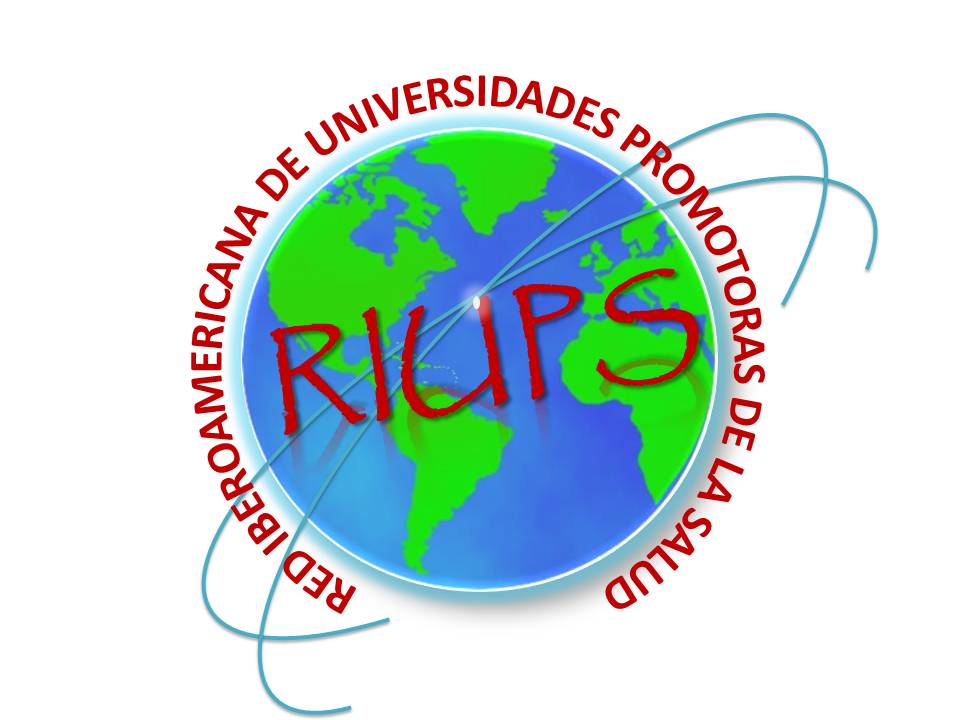 Formulario de Intención de Afiliación Red Iberoamericana de Universidades Promotoras de la Salud (RIUPS)Este formulario puede ser completado por las instituciones universitarias que deseen recibir mas información de la RIUPS o que deseen formalizar su integración a los trabajos de la Red. Para ingresar a la RIUPS pueden completar lo siguiente: 1. Carta de interés en integrarse a la RIUPS firmada por el Rector.2. Resumen de las principales iniciativas que emprende la Universidad en el ámbito de la Promoción de la Salud.3. Designación de la persona enlace que representará a la Universidad ante la RIUPS.  Pueden completar el formulario y enviarlo al Dr. Hiram V. Arroyo a la dirección de la RIUPS hiram.arroyo1@upr.eduInformación solicitada (UPS= Universidad Promotora de la Salud)Nombre de la Universidad interesada en la RIUPS: País:Persona contacto:Correo electrónico de la persona contacto:Pertenece la institución a la Red Nacional de UPS en su país?Qué nombre oficial tiene la iniciativa de UPS en su Universidad? Dónde se ubica estructuralmente o administrativamente la iniciativa de UPS en su Universidad?Observaciones y Preguntas?